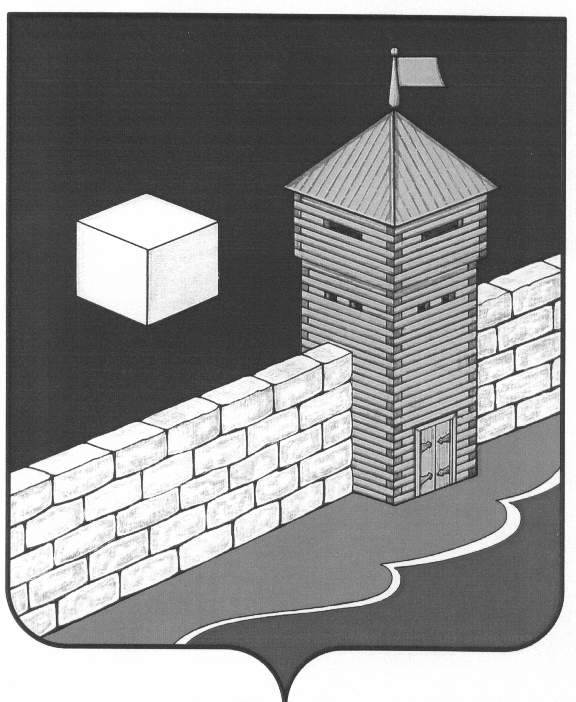 АДМИНИСТРАЦИЯ ЕТКУЛЬСКОГО МУНИЦИПАЛЬНОГО РАЙОНАПОСТАНОВЛЕНИЕ_25.03.2020__________ №228с.ЕткульО благодарственном    письме ипоздравительном адресе  главыЕткульского    муниципальногорайонаВ целях упорядочения работы  по поощрению граждан и коллективов Еткульского муниципального района за существенный вклад в социально-экономическое развитие района, заслуги перед районом,  руководствуясь ст.25 Устава Еткульского муниципального районаадминистрация Еткульского муниципального района ПОСТАНОВЛЯЕТ:Утвердить прилагаемое Положение о благодарственном письме и поздравительном адресе  главы Еткульского муниципального района. 2. Отделу информационных технологий управления организационно-правовой работы администрации Еткульского муниципального района (Марфина С.В.) разместить данное постановление на официальном сайте администрации Еткульского муниципального района в сети Интернет.3. Контроль за исполнение настоящего постановления возложить на заместителя главы Еткульского муниципального района Щетихину В.М.Глава Еткульскогомуниципального района                                                             Ю.В. Кузьменков                                                                          УТВЕРЖДЕНО                                                         постановлением администрацииЕткульского муниципального района                                                                        от _25.03.2020__________ №228Положениео благодарственном письме и поздравительном адресеглавы Еткульского муниципального района1. Настоящее Положение устанавливает порядок направления и вручения благодарственного письма, поздравительного адреса главы Еткульского муниципального района.2. Благодарственное письмо  главы Еткульского муниципального района (далее - благодарственное письмо) является формой поощрения физических лиц, трудовых коллективов предприятий, учреждений, организаций всех форм собственности в связи с юбилейными и памятными датами, государственными и профессиональными праздниками и иными значимыми событиями за активное участие в общественной и социально-экономической жизни Еткульского муниципального района, значительный вклад в становление и развитие Еткульского муниципального района.3.  К поощрению благодарственным письмом могут быть представлены:- коллективы организаций, предприятий, учреждений независимо от форм собственности и ведомственной принадлежности при условии значительного вклада в развитие Еткульского муниципального района и в честь юбилейных и памятных дат со дня их образования;- органы местного самоуправления при условии значительного вклада в развитие Еткульского муниципального района и в честь юбилейных дат со дня их основания;- работники организаций, предприятий, учреждений при условии их общественного признания за добросовестный труд, высокие профессиональные достижения, производственные показатели и в связи с юбилеями, а также в связи с выходом на пенсию и профессиональными праздниками;- граждане, жители Еткульского муниципального района за особые отличия и личный вклад в развитие Еткульского муниципального района, за широкое общественное признание независимо от стажа трудовой деятельности.4. С ходатайством о поощрении благодарственным письмом могут выступить  администрация Еткульского муниципального района, ее структурные подразделения, в том числе по личному поручению главы Еткульского муниципального района, руководители предприятий, организаций, учреждений, главы сельских поселений  Еткульского муниципального района.5. Ходатайство  о поощрении благодарственным письмом направляется на имя главы Еткульского муниципального района.К ходатайству о поощрении граждан благодарственным письмом прилагается характеристика кандидата, представляемого к поощрению благодарственным письмом, с подтверждением его активного участия в общественной и социально-экономической жизни Еткульского муниципального района, значительного вклада в становлении и развитии Еткульского муниципального района.6. Оформление документов на поощрение благодарственным письмом, учет и регистрацию благодарственных писем осуществляет отдел муниципальной службы и кадров администрации Еткульского муниципального района.7. Благодарственное письмо составляется отделом муниципальной службы и кадров администрации и подписывается главой Еткульского муниципального района.8. Поздравительный адрес главы Еткульского муниципального района вручается гражданам, органам местного самоуправления Еткульского муниципального района и организациям, предприятиям, учреждениям в связи с государственными и профессиональными праздниками, юбилейными и памятными  датами.9. Поздравительный адрес главы Еткульского муниципального района составляется отделом информационных технологий управления организационно-правовой работы  администрации и подписывается главой Еткульского муниципального района.10. Вручение благодарственного письма, поздравительного адреса главы Еткульского муниципального района осуществляется без материального вознаграждения.11. Вручение благодарственного письма, поздравительного адреса осуществляется в торжественной обстановке главой Еткульского муниципального района или иными должностными лицами по поручению главы Еткульского муниципального района.